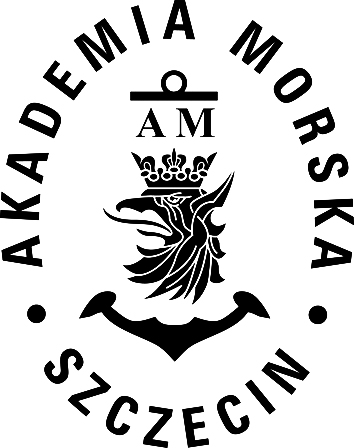 AKADEMIA MORSKA W SZCZECINIEDZIAŁ ADMINISTRACYJNO-GOSPODARCZYul. Wały Chrobrego 1-2	70 -500 Szczecintelefon (+48 91) 480 93 31	fax (+48 91) 480 95 75www.am.szczecin.pl	e-mail:am@am.szczecin.pl 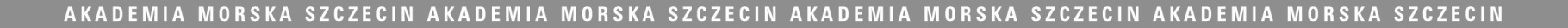 								Szczecin, dnia  25-01-2021 r.Dotyczy: sprzedaży samochodu służbowego Ford Galaxy ZS 4485NW związku z podaniem w ogłoszeniu o sprzedaży błędnej daty wpłaty wadium Zamawiający modyfikuje ogłoszenie i w ślad za tym przesuwa termin wpłaty wadium, składania oraz otwarcia ofert. Nowe brzmienie zapisów:Otwarcie ofert odbędzie się w dniu 28.01.2021 r. o godzinie 10:00 w siedzibie Akademii Morskiej w Szczecinie w pok. 70 Warunkiem uczestnictwa w przetargu jest złożenie oferty oraz wniesienie wadium w wysokości 10% ceny wywoławczej sprzedawanego samochodu do dnia 28.01.2021 r. do godziny 09:45. Wadium wnosi się przed upływem terminu składania ofert. Winno wpłynąć na rachunek bankowy Zamawiającego PEKAO S.A. nr 16 1240 1864 1111 0000 2205 5615 z dopiskiem „wadium – samochód Ford Galaxy” Wadia złożone przez oferentów, których oferty nie zostały wybrane lub zostały odrzucone, zostaną zwrócone w terminie do 7 dni roboczych od rozstrzygnięcia przetargu, na podany przez Oferenta rachunek bankowy. Wadium złożone przez Kupującego zalicza się na poczet ceny zakupu.Ofertę należy dostarczyć w zabezpieczonej przed otwarciem kopercie opisanej „Przetarg  na sprzedaż samochodu osobowego FORD Galaxy – nie otwierać do dnia 28.01.2021 r. do godziny 10:00”, 
w Kancelarii Akademia Morskiej w Szczecinie pok. 73 a ul. Wały Chrobrego 1-2, 70-500 Szczecin w nieprzekraczalnym terminie do dnia 28.01.2021 r. do godziny 09:45.